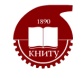 МИНОБРНАУКИ РОССИИФедеральное государственное бюджетное образовательное учреждениевысшего образования«Казанский национальный исследовательский технологический университет»(ФГБОУ ВО «КНИТУ»)ЗАЧЕТНАЯ ВЕДОМОСТЬАспирант___________________________________________________________________№ДисциплинаОтметка о зачетеТекущая рейтинговая оценкаДатаПодписьпреподавателяФамилия преподавателя123